2017-18 Assisteens® Application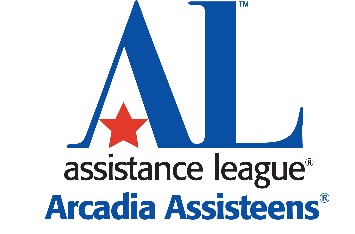 Auxiliary of Assistance League® of Arcadia                    Please print clearly.  Application Deadline is March 1, 2017.Legal Name ________________________________________ Nick Name _______________________Cell Phone ______________________________   Home Phone _______________________________Address____________________________________________________________________________School Now Attending _____________________ School Attending Fall 2017 ______________________Grade Level Fall 2016 _________ Email Address ___________________________________________Name and relationship to Assistance League or Assisteens member if any________________________You may attach additional pages if needed for the following answers: List your extracurricular and volunteer activities including school and community involvement.
Organization or Group		        Positions Held			Dates Involved_____________________________________________________________________________________________________________________________________________________________________Total hours per month currently required of you for above activities___________What do you hope to gain or learn by joining Assisteens? ________________________________________________________________________________________________________________________Why is community service important to you? __________________________________________________________________________________________________________________________________What do you do that you are passionate about? ____________________________________________I agree to attend monthly meetings and commit to support all of Assisteens philanthropies and activities. (32 total hours per year as a new member in addition to meetings.)  Applicant Signature_______________________________________________ Date_______________                                            
I am aware that membership in Assisteens commits my child to monthly meetings and volunteer service. I am willing to contribute 8 to10 hours of service to assist with Assisteens activities.  I am supportive of my child’s decision to apply and will help my child to meet their responsibilities as a member of Assisteens.     

Parent/Guardian Signature _________________________________________ Date_______________Parent Email___________________________________________Please scan and email completed application to assisteens.arcadia@gmail.com     OR Mail completed form to 	Sandi Consiglio, Assisteens Coordinator 					c/o Assistance League of Arcadia					100 S. Santa Anita Ave. 					Arcadia, CA 91006